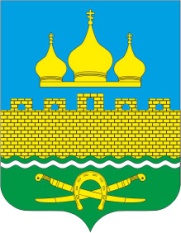 РОССИЙСКАЯ ФЕДЕРАЦИЯРОСТОВСКАЯ ОБЛАСТЬ  НЕКЛИНОВСКИЙ РАЙОНМУНИЦИПАЛЬНОЕ ОБРАЗОВАНИЕ «ТРОИЦКОЕ СЕЛЬСКОЕ ПОСЕЛЕНИЕ»АДМИНИСТРАЦИЯ ТРОИЦКОГО СЕЛЬСКОГО ПОСЕЛЕНИЯРАСПОРЯЖЕНИЕот 12.03.2024г № 16с. ТроицкоеВ соответствии с постановлением Администрации Троицкого сельского поселения от 19.03.2018 №  36 «Об утверждении Порядка разработки, реализации и оценки эффективности муниципальных программ Троицкого сельского поселения»:     1. Внести в приложение к распоряжению Администрации Троицкого сельского поселения от 26.12.2023г № 161 «Об утверждении плана реализации  муниципальной программы «Управление муниципальными финансами и создание условий для эффективного управления муниципальными финансами» на 2024 год» изменения согласно приложению к настоящему распоряжению.          2. Настоящее распоряжение вступает в силу со дня его подписания.          3. Контроль за выполнением настоящего распоряжения оставляю за собой.Глава АдминистрацииТроицкого сельского поселения:                                                          О.Н.ГуринаПриложениек распоряжению АдминистрацииТроицкого сельского поселенияот 12.03.2024г № 16«Приложениек распоряжению АдминистрацииТроицкого сельского поселенияот 26.12.2023г № 161Планреализации муниципальной программы «Управление муниципальными финансами и создание условий для эффективного управления муниципальными финансами»  на 2024 год<1> По строке «Мероприятие» указывается заместитель руководителя, курирующий данное направление, либо начальник структурного подразделения, непосредственно подчиненный руководителю. По строке «Контрольное событие муниципальной программы» указывается руководитель, а также заместитель руководителя, курирующий данное направление, либо начальник структурного подразделения, непосредственно подчинённый руководителю органа местного самоуправления Троицкого сельского поселения, определенного ответственным исполнителем, соисполнителем. <2> Объем расходов приводится на очередной финансовый год. <3> В целях оптимизации содержания информации в графе 2 допускается использование аббревиатур, например: основное мероприятие 1.1 – ОМ 1.1.О внесении изменений в план  реализации муниципальной программы Троицкого сельского поселения«Управление муниципальными финансами и создание условий для эффективного управления муниципальными финансами» на 2024 год№ п/пНаименование Ответственный 
 исполнитель, соисполнитель, участник(должность/ФИО) <1>Ожидаемый результат  (краткое описание)Срок реализации (дата)Объем расходов на 2024 год (тыс.руб.) <2>Объем расходов на 2024 год (тыс.руб.) <2>Объем расходов на 2024 год (тыс.руб.) <2>Объем расходов на 2024 год (тыс.руб.) <2>Объем расходов на 2024 год (тыс.руб.) <2>№ п/пНаименование Ответственный 
 исполнитель, соисполнитель, участник(должность/ФИО) <1>Ожидаемый результат  (краткое описание)Срок реализации (дата)всегообластной
   бюджетместный бюджетвнебюджетные
источники1234567891Подпрограмма 1. Долгосрочное финансовое планированиеНачальник сектора экономики и финансов Е.Б.ХолоднякХX----1.1Основное  мероприятие 1.1Реализация мероприятий по росту доходного потенциала  Троицкого сельского поселенияГлавный специалист Т.В.Бадаевадостижение устойчивой положительной динамики поступлений по всем видам налоговых и неналоговых доходов (в сопоставимых условиях)весь период----1.2Основное мероприятие 1.2 Формирование расходов бюджета Троицкого сельского поселения в соответствии с муниципальными программамиНачальник сектора экономики и финансов Е.Б.Холоднякформирование и исполнение бюджета Троицкого сельского поселения на основе программно-целевых принципов (планирование, контроль и последующая оценка эффективности использования бюджетных средств);доля расходов бюджета Троицкого сельского поселения, формируемых в рамках муниципальных программ, к общему объему расходов бюджета Троицкого сельского поселения составит в 2030 году 95 процентоввесьпериод----Контрольное событие  программы Внесение изменений в бюджетный прогноз Неклиновского района на период 2023-2036 годовНачальник сектора экономики и финансов Е.Б.ХолоднякУтверждение Бюджетного прогноза Троицкого сельского поселения на долгосрочный периоддо 28.02.2024XXXX2Подпрограмма 2. Нормативно-методическое, информационное обеспечение и организация бюджетного процессаНачальник сектора кономики и финансов Е.Б.Холодняк, Главный бухгалтер С.В.Бархатова,Главный специалист Т.В.Бадаева,Ведущий специалист К.П.КотеленкоХX8505,50,28505,3-2.1Основное мероприятие 2.1.  Разработка и совершенствование нормативного правового регулирования по организации бюджетного процесса  Начальник сектора  экономики и финансов Е.Б.Холодняк, Главный специалист Т.В.Бадаева,Ведущий специалист К.П.Котеленкоподготовка проектов нормативных правовых актов Администрации Троицкого сельского поселения, подготовка и принятие нормативных правовых актов Администрации Троицкого сельского поселения по вопросам организации бюджетного процессавесьпериод----2.2Основное мероприятие 2.2Обеспечение деятельности Администрации Троицкого сельского поселенияНачальник сектора экономики и финансов Е.Б.Холодняк;Главный бухгалтер С.В.Бархатоваобеспечение реализации управленческой и организационной деятельности аппарата управления в целях повышения эффективности исполнения муниципальных функцийвесьпериод8505,50,28505,3-2.3Основное мероприятие 2.3Организация планирования и  исполнения расходов бюджета Троицкого сельского поселенияНачальник сектора экономики и финансов Е.Б.Холодняк, Главный бухгалтер С.В.Бархатова,Главный специалист Т.В.Бадаева,Ведущий специалист К.П.Котеленкообеспечение качественного и своевременного  исполнения бюджета Троицкого сельского поселениявесь период----2.4Основное мероприятие 2.4.Сопровождение единой информационной системы управления общественными финансами Ростовской областиНачальник сектора экономики и финансов Е.Б.Холодняк, Главный бухгалтер С.В.Бархатова,Главный специалист Т.В.Бадаева,работы по сопровождению программного обеспечения выполнены----Контрольное событие программыПредставление в Собрание депутатов Троицкого сельского поселения проекта решения о бюджете Троицкого сельского поселенияНачальник сектора экономики и финансов Е.Б.Холодняк, Главный специалист Т.В.Бадаевасвоевременное внесение проекта решения о бюджете Троицкого сельского поселения в Собрание депутатов Троицкого сельского поселения15.11.2024ХХХХ3Подпрограмма 3. Совершенствование системы распределения и перераспределения финансовых ресурсов Начальник сектора экономики и финансов Е.Б.ХолоднякХ-0-0-3.1Основное мероприятие 3.1Повышение эффективности предоставления и расходования межбюджетных трансфертовНачальник сектора экономики и финансов Е.Б.Холодняксоздание условий для эффективного предоставления и расходования межбюджетных трансфертоввесьпериод101,8-101,8-Итого по муниципальной программеНачальник сектора экономики и финансов Е.Б.Холодняк, Главный бухгалтер С.В.Бархатова,Главный специалист Т.В.Бадаева,Ведущий специалист К.П.КотеленкоХХ8607,30,28607,1-